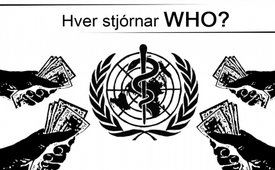 Hver stjórnar WHO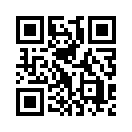 Eftir að Donald Trump Bandaríkjaforseti tilkynnti þann 14.4.2020 að hann myndi stöðva allan fjárstuðning við Alþjóðarheilbrigðisstofnunina (WHO) þá borgar sig að beina sjónum að fjármálum hennar.Eftir að Donald Trump Bandaríkjaforseti tilkynnti þann 14.4.2020 að hann myndi stöðva allan fjárstuðning við Alþjóðarheilbrigðisstofnunina (WHO) þá borgar sig að beina sjónum að fjármálum hennar.  
Í kjölfar tilkynningar Donalds Trump Bandaríkjaforseti þann 14. apríl 2020 um ákvörðun sína að stöðva fjárframlög Bandaríkjanna til Alþjóðaheilbrigðismálastofnunarinnar (WHO), er vert að skoða fjármál stofnunarinnar. Strax fyrsta athugunin vekur furðu. Framlög aðildarríkja Alþjóðaheilbrigðismálastofnunarinnar nema aðeins 25% af heildarfjárhagsáætlun WHO sem nemur 5,1 milljarði evra. Hingað til hafa Bandaríkin verið stærsti einstaki styrktaraðilinn með 14,67% heildarupphæðarinnar. Þar á eftir fylgja Bill & Melinda Gates Foundation með 9,76% af heildarfjárframlögum. Sem kunnugt er hafa þau mestan áhuga fyrir því að berjast fyrir bólusetningarherferðum í stórum stíl. Þétt í kjölfar þeirra með 8,39% kemur GAVI [GAVI = Alþjóðlegt bandalag fyrir bóluefni og bólusetningu, með aðsetur í Genf] sem stofnuð var af Bill & Melindu Gates stofnuninni, WHO, UNICEF og Alþjóðabankanum ... og einkastyrktaraðilum, lyfjafyrirtækjum sem græða milljarða á bólusetningum, en einnig hagnaðarmiðuðum auðhringjum eins og Rockefellers. Hvatir þessara einkastyrktaraðilar eru allar mjög eiginhagsmunastýrðar og sem er ástæða þess að þeir styðja Alþjóðaheilbrigðistofnunina með fjárframlögum. Frá tímum mansöngvanna (ástarsöngvarar) kemur orðatiltækið: „Hvers brauð ég et, þess ljóð ég syng.“ Því er ekki hægt að tala um WHO sem óháða stofnun.eftir ab./pg.Heimildir:https://www.tagesschau.de/ausland/trump-who-zahlungen-103.html

https://id2020.org/alliance

https://www.gavi.org/our-alliance/operating-model/gavis-partnership-model

https://revealthetruth.net/2020/04/17/milliardengrab-schweinegrippe-wer-steuerte-die-who/

https://uncut-news.ch/2020/04/15/das-ende-der-who-trump-stellt-zahlung-ein-was-bedeutet-es-fuer-bill-gates/

https://www.youtube.com/watch?v=DBiE1IuOTQE

https://www.who.int/whr/2010/10_summary_de.pdf?ua=1Þetta gæti þér líka þótt áhugavert:#Bolusetningar - Bólusetningar - www.kla.tv/BolusetningarKla.TV – Hinar fréttirnar ... frjálsar – óháðar – óritskoðaðar ...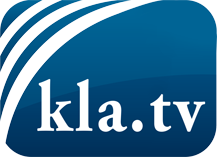 það sem fjölmiðlar ættu ekki að þegja um ...fáheyrt frá fólkinu, für das Volk ...reglulegar fréttir á www.kla.tv/isÞað borgar sig að fylgjast með!Ókeypis áskrift með mánaðarlegu fréttabréfi á netfangið
þitt færðu hér: www.kla.tv/abo-isÁbending öryggisins vegna:Mótraddir eru því miður æ oftar þaggaðar niður eða þær ritskoðaðar. Svo lengi sem flytjum ekki fréttir samkvæmt áhuga og hugmyndafræði kerfispressan getum við sífellt reikna með því að leitað sé eftir tilliástæðum til þess að loka fyrir eða valda Kla.TV skaða.Tengist því í dag óháð internetinu! Smellið hér: www.kla.tv/vernetzung&lang=isLicence:    Creative Commons leyfi sé höfundar getið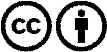 Við útbreiðslu og deilingu skal höfundar getið! Efnið má þó ekki kynna tekið úr því samhengi sem það er í.
Stofnunum reknum af opinberu fé (RÚV, GEZ, ...) er notkun óheimil án leyfis. Brot á þessum skilmálum er hægt að kæra.